危険性又は有害性の特定標準モデル元請確認欄作 業 名枠組み足場組立作業使用設備・機械・移動式クレーン（つり上げ荷重５ｔ以上）・その他（　　　　　　　　　　　　　　　　　　　　　　　　　　　　　）施工会社名使用工具・機器・ハンマー・ラチェット・玉掛ワイヤロープ・布袋・介錯ロープ・安全ブロック・滑車・その他（　　　　　　　　　　　　　　　　　　　　　　　　　　　　　）工　法　等安全設備・保護具・保護帽・安全帯・皮手袋・保護手袋・安全靴・親綱支柱・親綱・バリケード・カラーコーン・トラロープ・積載荷重標示板・その他（　　　　　　　　　　　　　　　　　　　　　　　　　　　　）工　事　名使用資材・敷板（足場板）・砕石・枠組み足場材・出入口梁枠・昇降階段・昇降階段受枠・壁つなぎ・端部手すり・階段手すり・補強用単管・クランプ・層間養生用ブラケット・層間安全ネット・垂直養生シート（メッシュシート）・朝顔部材・その他（　　　　　　　　　　　　　　　　　　　　　　　　　　　　　）作業期間令和　　年　　月　　日 ～ 令和　　年　　月　　日作業に必要な資格と配置予定者・移動式クレーン運転士：　　　　　　　　　　　　　　　　　　　　　・監視人：・小型移動式クレーン運転技能講習修了者：・足場の組立等作業主任者：・玉掛技能講習修了者：・巻上げ機の運転の業務特別教育修了者：・合図者：担当職長名作業に必要な資格と配置予定者・移動式クレーン運転士：　　　　　　　　　　　　　　　　　　　　　・監視人：・小型移動式クレーン運転技能講習修了者：・足場の組立等作業主任者：・玉掛技能講習修了者：・巻上げ機の運転の業務特別教育修了者：・合図者：作成年月日令和　　年　　月　　日作成施工会社・関係者周知記録（サイン）令和　　年　　月　　日改訂年月日令和　　年　　月　　日改訂施工会社・関係者周知記録（サイン）令和　　年　　月　　日作成責任者打合せ事項確認事項等評価危険有害要因の評価基準危険度６抜本的な対応が必要５５即座に対策が必要４４何らかの対策が必要３３現時点で対策の必要なし２２極めて小さい（受け入れ可能）１安全対策の評価効　果実現性効　果実現性大中小安全対策の評価効　果実現性効　果実現性大中小安全対策の評価効　果実現性効　果実現性３２１安全対策の評価困　難３６５４安全対策の評価努力すれば可能２５４３安全対策の評価可　能１４３２評価危険有害要因の評価基準危険度６極めて大きい（受け入れ不可能）５５かなり大きい（受け入れ不可能）４４中程度（受け入れ可能）３３小さい(許容範囲内)２２極めて小さい（受け入れ可能）１危険の見積り重大性可能性重大性可能性極めて重大(死亡・障害)重　大大けが(休業４日以上)軽微打撲・切傷(休業３日以下)危険の見積り重大性可能性重大性可能性極めて重大(死亡・障害)重　大大けが(休業４日以上)軽微打撲・切傷(休業３日以下)危険の見積り重大性可能性重大性可能性３２１危険の見積り発生の確率は高い（半年に１回程度）３６５４危険の見積り時々発生する（２～３年に１回程度）２５４３危険の見積り発生の確率は低い（５年以上に１回程度）１４３２作業工程作業の順序危険性又は有害性の特定危険の見積り危険の見積り危険の見積り危険の見積りリスク低減措置危険性又は有害性に接する人安全対策の評価安全対策の評価安全対策の評価安全対策の評価備　　　考作業工程作業の順序危険性又は有害性の特定可能性重大性評　価危険度リスク低減措置危険性又は有害性に接する人実効性効　果評　価危険度備　　　考０　足場計画図の確認作業主任者１　準備作業・使用用具・工具類点検・移動中の転倒・玉掛用具の作業開始前点検をする玉掛者１　準備作業・危険・立入禁止区域設定・関係者以外の立入り・立入禁止はわかりやすくする作業主任者１　準備作業・設置地盤の確認・不陸、軟弱地盤・不陸の整形と十分な締固めをする作業主任者２　部材の搬入・荷おろし・小運搬１）荷おろし（クレーン）・つり荷の落下・正しい玉掛けと確実な合図をする玉掛者２　部材の搬入・荷おろし・小運搬１）荷おろし（クレーン）・移動式クレーンの転倒・設置地盤の耐力確保とアウトリガーの確実な張出しを確認するオペレーター２　部材の搬入・荷おろし・小運搬２）部材の確認２　部材の搬入・荷おろし・小運搬３）設置場所への小運搬・足元を確認しながら運搬する作業員２　部材の搬入・荷おろし・小運搬部材の搬入・荷おろし・小運搬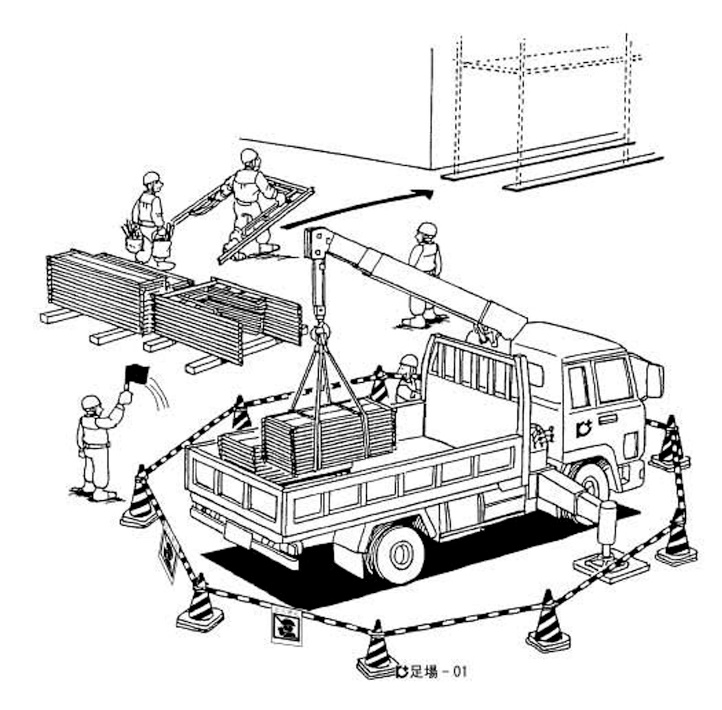 部材の搬入・荷おろし・小運搬部材の搬入・荷おろし・小運搬部材の搬入・荷おろし・小運搬部材の搬入・荷おろし・小運搬部材の搬入・荷おろし・小運搬部材の搬入・荷おろし・小運搬部材の搬入・荷おろし・小運搬部材の搬入・荷おろし・小運搬部材の搬入・荷おろし・小運搬部材の搬入・荷おろし・小運搬部材の搬入・荷おろし・小運搬作業工程作業の順序危険性又は有害性の特定危険の見積り危険の見積り危険の見積り危険の見積りリスク低減措置危険性又は有害性に接する人安全対策の評価安全対策の評価安全対策の評価安全対策の評価備　　　考作業工程作業の順序危険性又は有害性の特定可能性重大性評　価危険度リスク低減措置危険性又は有害性に接する人実効性効　果評　価危険度備　　　考３　親綱設置○親綱支柱を使用の場合第１層～第２層の組立て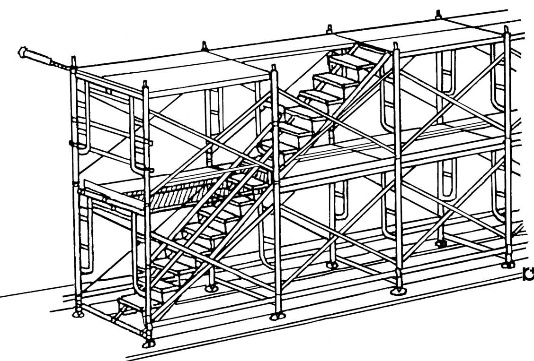 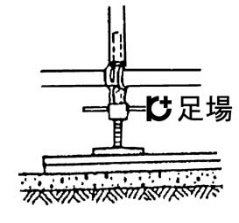 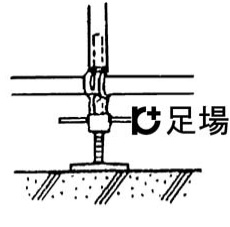 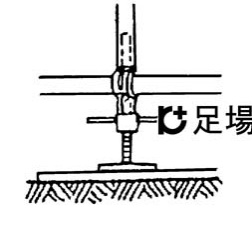 ３　親綱設置１）支柱セット・端部からの墜落・安全帯を使用する作業者第１層～第２層の組立て３　親綱設置２）親綱フックかけ第１層～第２層の組立て３　親綱設置３）親綱を緊張器により緊張・たるみの無いようにする作業者第１層～第２層の組立て３　親綱設置○建枠を親綱支柱として使用の場合第１層～第２層の組立て３　親綱設置１）左右の支柱用建枠取込み・建枠の落下・安全帯は足元にかける作業者第１層～第２層の組立て３　親綱設置２）支柱用建枠セット・安全帯かけ替え時の墜落・完全にかけ替え後に移動する作業者第１層～第２層の組立て３　親綱設置３）親綱セット、緊張・墜落・親綱はたるみのないようにする作業者第１層～第２層の組立て３　親綱設置親綱設置親綱支柱を使用の場合　　　　　　　　　　　　　　　　　　　　　　　　　　　　　　　　　　　　　　　　　　建枠を親綱支柱として使用の場合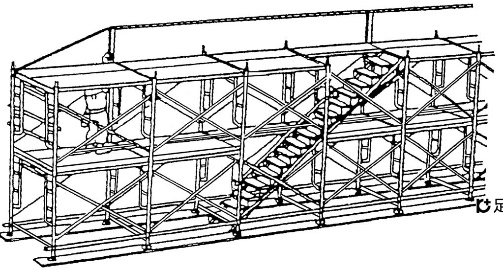 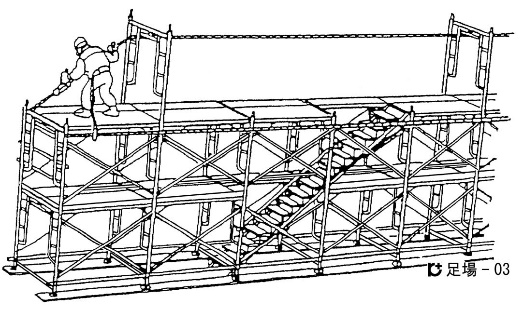 親綱設置親綱支柱を使用の場合　　　　　　　　　　　　　　　　　　　　　　　　　　　　　　　　　　　　　　　　　　建枠を親綱支柱として使用の場合親綱設置親綱支柱を使用の場合　　　　　　　　　　　　　　　　　　　　　　　　　　　　　　　　　　　　　　　　　　建枠を親綱支柱として使用の場合親綱設置親綱支柱を使用の場合　　　　　　　　　　　　　　　　　　　　　　　　　　　　　　　　　　　　　　　　　　建枠を親綱支柱として使用の場合親綱設置親綱支柱を使用の場合　　　　　　　　　　　　　　　　　　　　　　　　　　　　　　　　　　　　　　　　　　建枠を親綱支柱として使用の場合親綱設置親綱支柱を使用の場合　　　　　　　　　　　　　　　　　　　　　　　　　　　　　　　　　　　　　　　　　　建枠を親綱支柱として使用の場合親綱設置親綱支柱を使用の場合　　　　　　　　　　　　　　　　　　　　　　　　　　　　　　　　　　　　　　　　　　建枠を親綱支柱として使用の場合親綱設置親綱支柱を使用の場合　　　　　　　　　　　　　　　　　　　　　　　　　　　　　　　　　　　　　　　　　　建枠を親綱支柱として使用の場合親綱設置親綱支柱を使用の場合　　　　　　　　　　　　　　　　　　　　　　　　　　　　　　　　　　　　　　　　　　建枠を親綱支柱として使用の場合親綱設置親綱支柱を使用の場合　　　　　　　　　　　　　　　　　　　　　　　　　　　　　　　　　　　　　　　　　　建枠を親綱支柱として使用の場合親綱設置親綱支柱を使用の場合　　　　　　　　　　　　　　　　　　　　　　　　　　　　　　　　　　　　　　　　　　建枠を親綱支柱として使用の場合親綱設置親綱支柱を使用の場合　　　　　　　　　　　　　　　　　　　　　　　　　　　　　　　　　　　　　　　　　　建枠を親綱支柱として使用の場合第１層～第２層の組立て４　第１層～２層の組立て（続く）１）砕石敷き、転圧・不陸、軟弱地盤・不陸、転圧状況を確認する作業主任者第１層～第２層の組立て４　第１層～２層の組立て（続く）２）敷板の配置第１層～第２層の組立て４　第１層～２層の組立て（続く）３）ジャッキベースの配置・設置中、移動中の転倒第１層～第２層の組立て４　第１層～２層の組立て（続く）４）建枠を建てながらブレースを組立て・建枠の倒壊・ブレースの爪は確実にとめる作業者第１層～第２層の組立て４　第１層～２層の組立て（続く）５）通りの確認・建物との間隔を平行に確保する作業者第１層～第２層の組立て４　第１層～２層の組立て（続く）６）建物側のベースの固定第１層～第２層の組立て４　第１層～２層の組立て（続く）７）水平の確認・ベースは釘で確実に固定する作業者第１層～第２層の組立て４　第１層～２層の組立て（続く）８）外側ベースの固定第１層～第２層の組立て４　第１層～２層の組立て（続く）９）建枠脚部の根がらみ取付け・クランプの締付けは十分に締める作業者第１層～第２層の組立て４　第１層～２層の組立て（続く）10）１層目の床付き布枠取付け・布枠の爪にはさまれ・床付き布枠の爪を確実にロックする作業者第１層～第２層の組立て４　第１層～２層の組立て（続く）11）昇降階段の取付け（手すりとも）第１層～第２層の組立て４　第１層～２層の組立て（続く）12）階段部を足場板でふさぐ・足場板は番線で固定する作業者第１層～第２層の組立て４　第１層～２層の組立て（続く）13）２層目の部材の取込み・取込み中の墜落・安全帯を使用する作業者第１層～第２層の組立て４　第１層～２層の組立て（続く）13）２層目の部材の取込み・取込み中の墜落・手渡しは確実にする作業者第１層～第２層の組立て４　第１層～２層の組立て（続く）・建枠、ブレース、床付き布枠・部材の落下・手渡しは確実にする作業者第１層～第２層の組立て４　第１層～２層の組立て（続く）・昇降階段、手すり類・手渡しは確実にする作業者第１層～第２層の組立て４　第１層～２層の組立て（続く）・出入口用梁枠、方杖・仮置きは荷崩れしないようにする作業者第１層～第２層の組立て作業工程作業の順序危険性又は有害性の特定危険の見積り危険の見積り危険の見積り危険の見積りリスク低減措置危険性又は有害性に接する人安全対策の評価安全対策の評価安全対策の評価安全対策の評価備　　　考作業工程作業の順序危険性又は有害性の特定可能性重大性評　価危険度リスク低減措置危険性又は有害性に接する人実効性効　果評　価危険度備　　　考（続き）14）２層目の建枠・ブレース・床付き布枠の取付け・設置中、移動中の墜落・建枠ジョイント、ブレースの爪は確実にとめる作業者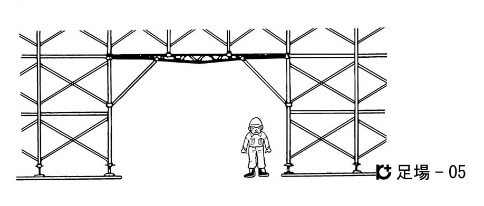 通常の方法～３層以降の組立て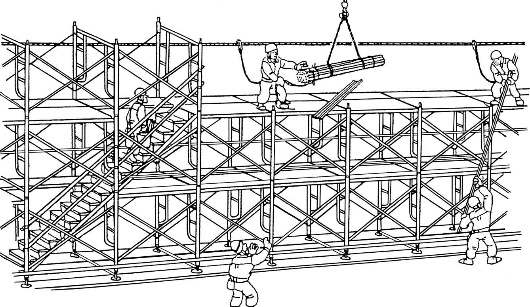 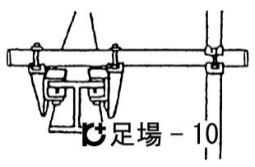 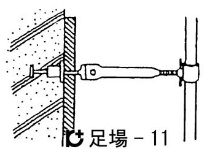 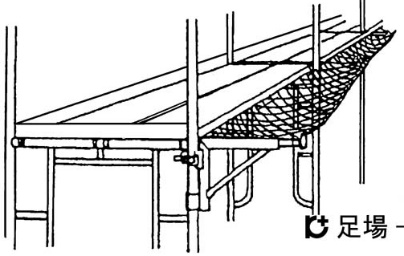 （続き）14）２層目の建枠・ブレース・床付き布枠の取付け・設置中、移動中の墜落・安全帯を使用する作業者通常の方法～３層以降の組立て（続き）15）妻側の手すり取付け・床端、端部の墜落・安全帯を使用する作業者通常の方法～３層以降の組立て（続き）16）出入口梁、方杖等取付け・取付け中の墜落・安全帯を使用する作業者通常の方法～３層以降の組立て（続き）16）出入口梁、方杖等取付け・手指のはさまれ・慎重に取付ける作業者通常の方法～３層以降の組立て（続き）17）昇降階段の取付け（手すりとも）・床端、端部からの墜落・安全帯を使用する作業者通常の方法～３層以降の組立て５―１　３層以降の組立て（通常の方法）〔以下繰返し〕１）部材取込み・取込み中の墜落・２層目への移動は昇降階段を使用する作業者通常の方法～３層以降の組立て５―１　３層以降の組立て（通常の方法）〔以下繰返し〕１）部材取込み・部材の落下・安全帯を使用する作業者通常の方法～３層以降の組立て５―１　３層以降の組立て（通常の方法）〔以下繰返し〕１）部材取込み・部材の落下・手渡しは確実にする作業者通常の方法～３層以降の組立て５―１　３層以降の組立て（通常の方法）〔以下繰返し〕１）部材取込み・部材の落下・仮置きは荷崩れしないようにする作業者通常の方法～３層以降の組立て５―１　３層以降の組立て（通常の方法）〔以下繰返し〕・クレーン・ホイスト使用・つり荷の落下・正しい玉掛けと合図をし、小物は袋で取込む玉掛者通常の方法～３層以降の組立て５―１　３層以降の組立て（通常の方法）〔以下繰返し〕・クレーン・ホイスト使用・取込み時の墜落・安全帯を使用する作業者通常の方法～３層以降の組立て５―１　３層以降の組立て（通常の方法）〔以下繰返し〕・クレーン・ホイスト使用・仮置き部材の落下・仮置きは荷崩れしないようにする作業者通常の方法～３層以降の組立て５―１　３層以降の組立て（通常の方法）〔以下繰返し〕・玉掛ワイヤロープによる・つり荷の落下・正しい玉掛けと合図をし、小物は袋で取込む作業主任者通常の方法～３層以降の組立て５―１　３層以降の組立て（通常の方法）〔以下繰返し〕・玉掛ワイヤロープによる・取込み時の墜落・安全帯を使用する作業者通常の方法～３層以降の組立て５―１　３層以降の組立て（通常の方法）〔以下繰返し〕・玉掛ワイヤロープによる・仮置き部材の落下・仮置きは荷崩れしないようにする作業者通常の方法～３層以降の組立て５―１　３層以降の組立て（通常の方法）〔以下繰返し〕・玉掛ワイヤロープによる・玉掛ワイヤロープの切断・玉掛ワイヤロープの事前点検をする作業主任者通常の方法～３層以降の組立て５―１　３層以降の組立て（通常の方法）〔以下繰返し〕２）建枠・ブレース・布枠の取付け・取付け中、移動中の墜落・建枠ジョイント、ブレースの爪は確実にとめる作業者通常の方法～３層以降の組立て５―１　３層以降の組立て（通常の方法）〔以下繰返し〕２）建枠・ブレース・布枠の取付け・工具の落下・ひも付工具を使用する作業者通常の方法～３層以降の組立て５―１　３層以降の組立て（通常の方法）〔以下繰返し〕３）手すり・階段・小物の取込み・取込み中の墜落・２層目への移動は昇降階段を使用する作業者通常の方法～３層以降の組立て５―１　３層以降の組立て（通常の方法）〔以下繰返し〕３）手すり・階段・小物の取込み・取込み中の墜落・安全帯を使用する作業者通常の方法～３層以降の組立て５―１　３層以降の組立て（通常の方法）〔以下繰返し〕３）手すり・階段・小物の取込み・部材の落下・手渡しは確実にする作業者通常の方法～３層以降の組立て５―１　３層以降の組立て（通常の方法）〔以下繰返し〕４）昇降階段取付け（手すりとも）・端部からの墜落・安全帯を使用する作業者通常の方法～３層以降の組立て５―１　３層以降の組立て（通常の方法）〔以下繰返し〕４）昇降階段取付け（手すりとも）・部材の落下・手渡しは確実にする作業者通常の方法～３層以降の組立て５―１　３層以降の組立て（通常の方法）〔以下繰返し〕５）妻側の手すり取付け・端部からの墜落・安全帯を使用する作業者通常の方法～３層以降の組立て５―１　３層以降の組立て（通常の方法）〔以下繰返し〕６）足場つなぎ・層間安全ネットの取付け・端部からの墜落・安全帯を使用する作業者通常の方法～３層以降の組立て５―１　３層以降の組立て（通常の方法）〔以下繰返し〕７）親綱の盛替え・端部からの墜落・建枠へ安全帯をかける作業者通常の方法～３層以降の組立て作業工程作業の順序危険性又は有害性の特定危険の見積り危険の見積り危険の見積り危険の見積りリスク低減措置危険性又は有害性に接する人安全対策の評価安全対策の評価安全対策の評価安全対策の評価備　　　考作業工程作業の順序危険性又は有害性の特定可能性重大性評　価危険度リスク低減措置危険性又は有害性に接する人実効性効　果評　価危険度備　　　考５―２　３層以降の組立て（大組層×スパン）〔以下繰返し、横ブロックが組み上がってから上層を接続〕１）準備・移動式クレーンの設置・クレーンの転倒・設置地盤の耐力確保とアウトリガーの確実な張出しをするオペレーター大組（ブロック組）地組み～つり込み・接続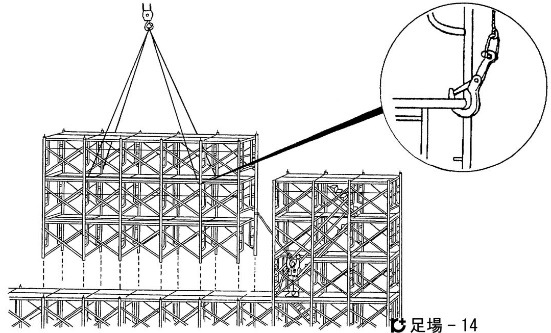 ５―２　３層以降の組立て（大組層×スパン）〔以下繰返し、横ブロックが組み上がってから上層を接続〕・立入禁止措置・作業者等の立入り・立入禁止はわかりやすくする作業主任者大組（ブロック組）地組み～つり込み・接続５―２　３層以降の組立て（大組層×スパン）〔以下繰返し、横ブロックが組み上がってから上層を接続〕・地組み場所の段取り・不陸の整形をする作業主任者大組（ブロック組）地組み～つり込み・接続５―２　３層以降の組立て（大組層×スパン）〔以下繰返し、横ブロックが組み上がってから上層を接続〕・玉掛用具の点検、確認・玉掛ワイヤロープの破断・ワイヤロープの長さ、径の確認と不良品の排除をする玉掛者大組（ブロック組）地組み～つり込み・接続５―２　３層以降の組立て（大組層×スパン）〔以下繰返し、横ブロックが組み上がってから上層を接続〕・接続順序の確認大組（ブロック組）地組み～つり込み・接続５―２　３層以降の組立て（大組層×スパン）〔以下繰返し、横ブロックが組み上がってから上層を接続〕２）地組み大組（ブロック組）地組み～つり込み・接続５―２　３層以降の組立て（大組層×スパン）〔以下繰返し、横ブロックが組み上がってから上層を接続〕①　建枠～ブレース～床付き布枠、昇降用階段の組立て・取付け中の足場から墜落・組立て中は、安全帯を使用する作業者大組（ブロック組）地組み～つり込み・接続５―２　３層以降の組立て（大組層×スパン）〔以下繰返し、横ブロックが組み上がってから上層を接続〕①　建枠～ブレース～床付き布枠、昇降用階段の組立て・取付け中の足場から墜落・階段、タラップ等により昇降する作業者大組（ブロック組）地組み～つり込み・接続５―２　３層以降の組立て（大組層×スパン）〔以下繰返し、横ブロックが組み上がってから上層を接続〕②　足場つなぎ金物取付け・組立て中の足場の倒壊・転倒防止の控えをとる作業主任者大組（ブロック組）地組み～つり込み・接続５―２　３層以降の組立て（大組層×スパン）〔以下繰返し、横ブロックが組み上がってから上層を接続〕③　接続用部材、養生用部材の結束・部材の落下・部材は番線等で確実に結束する作業者大組（ブロック組）地組み～つり込み・接続５―２　３層以降の組立て（大組層×スパン）〔以下繰返し、横ブロックが組み上がってから上層を接続〕③　接続用部材、養生用部材の結束・部材の落下・小物は布袋等に入れる作業者大組（ブロック組）地組み～つり込み・接続５―２　３層以降の組立て（大組層×スパン）〔以下繰返し、横ブロックが組み上がってから上層を接続〕３）つり込み・接続大組（ブロック組）地組み～つり込み・接続５―２　３層以降の組立て（大組層×スパン）〔以下繰返し、横ブロックが組み上がってから上層を接続〕①　玉掛け、巻上げ・つり荷の振れ・玉掛けは４点つりでする玉掛者大組（ブロック組）地組み～つり込み・接続５―２　３層以降の組立て（大組層×スパン）〔以下繰返し、横ブロックが組み上がってから上層を接続〕①　玉掛け、巻上げ・つり荷の振れ・介錯ロープにより誘導する玉掛者大組（ブロック組）地組み～つり込み・接続５―２　３層以降の組立て（大組層×スパン）〔以下繰返し、横ブロックが組み上がってから上層を接続〕①　玉掛け、巻上げ・ジョイントが外れて落下・接続を確認する玉掛者大組（ブロック組）地組み～つり込み・接続５―２　３層以降の組立て（大組層×スパン）〔以下繰返し、横ブロックが組み上がってから上層を接続〕②　所定位置に旋回・巻上げ・つり荷に激突され・介錯ロープにより引き寄せる玉掛者大組（ブロック組）地組み～つり込み・接続５―２　３層以降の組立て（大組層×スパン）〔以下繰返し、横ブロックが組み上がってから上層を接続〕③　先行の層に接続・接続中に墜落・設置済みの下の段から接続する玉掛者大組（ブロック組）地組み～つり込み・接続５―２　３層以降の組立て（大組層×スパン）〔以下繰返し、横ブロックが組み上がってから上層を接続〕③　先行の層に接続・接続中に墜落・安全帯を建枠等にかける玉掛者大組（ブロック組）地組み～つり込み・接続５―２　３層以降の組立て（大組層×スパン）〔以下繰返し、横ブロックが組み上がってから上層を接続〕④　接続部分の床付き布枠・ブレース取付け・つり荷に激突され・介錯ロープにより引き寄せる玉掛者大組（ブロック組）地組み～つり込み・接続５―２　３層以降の組立て（大組層×スパン）〔以下繰返し、横ブロックが組み上がってから上層を接続〕④　接続部分の床付き布枠・ブレース取付け・手指をはさまれ・ゆっくりと所定の位置に誘導する合図者大組（ブロック組）地組み～つり込み・接続５―２　３層以降の組立て（大組層×スパン）〔以下繰返し、横ブロックが組み上がってから上層を接続〕④　接続部分の床付き布枠・ブレース取付け・工具の落下・ひも付工具を使用する作業者大組（ブロック組）地組み～つり込み・接続５―２　３層以降の組立て（大組層×スパン）〔以下繰返し、横ブロックが組み上がってから上層を接続〕４）足場つなぎ取付け・身を乗り出し墜落・安全帯を使用する作業者大組（ブロック組）地組み～つり込み・接続５―２　３層以降の組立て（大組層×スパン）〔以下繰返し、横ブロックが組み上がってから上層を接続〕４）足場つなぎ取付け・部材の落下・慎重に取付ける作業者大組（ブロック組）地組み～つり込み・接続５―２　３層以降の組立て（大組層×スパン）〔以下繰返し、横ブロックが組み上がってから上層を接続〕５）玉掛ワイヤロープの取外し・取外し時の墜落・安全帯を使用する作業者大組（ブロック組）地組み～つり込み・接続５―２　３層以降の組立て（大組層×スパン）〔以下繰返し、横ブロックが組み上がってから上層を接続〕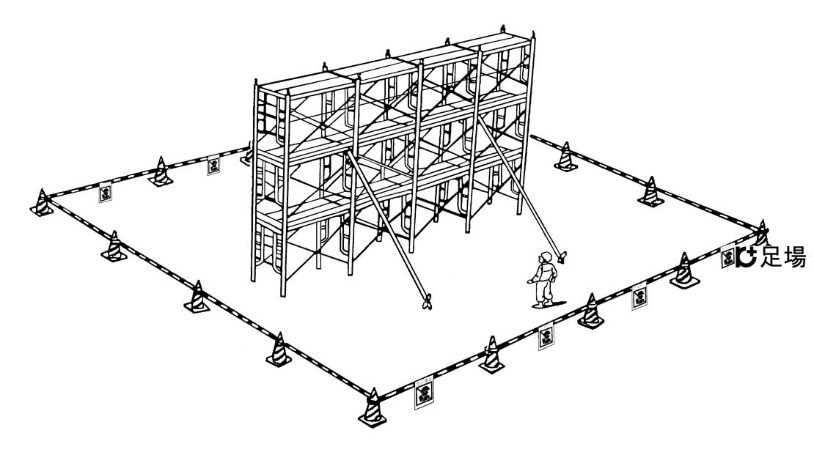 大組（ブロック組）地組み～つり込み・接続作業工程作業の順序危険性又は有害性の特定危険の見積り危険の見積り危険の見積り危険の見積りリスク低減措置危険性又は有害性に接する人安全対策の評価安全対策の評価安全対策の評価安全対策の評価備　　　考作業工程作業の順序危険性又は有害性の特定可能性重大性評　価危険度リスク低減措置危険性又は有害性に接する人実効性効　果評　価危険度備　　　考６　最上段の組立て・手すりの取付け・取付け中、移動中に墜落・親綱設置と安全帯を使用する作業者最上段の組立て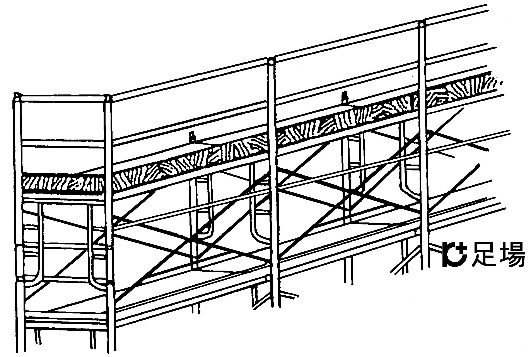 ６　最上段の組立て・手すりの取付け・取付け中、移動中に墜落・大組の場合は地組み時に取付ける作業主任者最上段の組立て６　最上段の組立て※建枠・ブレースで構成する場合もある。この場合、最上段の床付き布枠は取付けない。※建枠・ブレースで構成する場合もある。この場合、最上段の床付き布枠は取付けない。最上段の組立て７　建物への渡りの取付け・部材・小物の荷揚げ・部材等の落下・小物は布袋で荷揚げする作業者最上段の組立て７　建物への渡りの取付け・部材・小物の荷揚げ・仮置きの際の荷崩れ・仮置き場所の確保と指定作業主任者最上段の組立て７　建物への渡りの取付け・ベランダ等への渡り設置・取付け中の墜落・安全帯を使用する作業者最上段の組立て７　建物への渡りの取付け・建物内への渡り設置・部材の落下・慎重に取付ける作業者最上段の組立て７　建物への渡りの取付け・屋上階への渡り設置・工具の落下・ひも付工具を使用する作業者最上段の組立て７　建物への渡りの取付け以上、手すりとも最上段の組立て８　コーナー部の渡り設置と連結・渡り設置、手すり取付け・取付け中の墜落・安全帯を使用する作業者最上段の組立て８　コーナー部の渡り設置と連結・幅木取付け・部材の落下・慎重に取付ける作業者最上段の組立て８　コーナー部の渡り設置と連結・足場コーナー部分の連結・工具の落下・ひも付工具を使用する作業者最上段の組立て９　足場の補強・クレーン、リフト設置箇所・取付け中の墜落・安全帯を使用する作業者最上段の組立て９　足場の補強・生コン圧送管設置箇所・部材の落下・慎重に取付ける作業者最上段の組立て９　足場の補強・朝顔取付け部・工具の落下・ひも付工具を使用する作業者最上段の組立て10　飛来落下養生・層間安全ネット・取付け中の墜落・安全帯を使用する作業者最上段の組立て10　飛来落下養生・朝顔・部材の落下・慎重に取付ける作業者最上段の組立て10　飛来落下養生・外周面の垂直養生シート・工具の落下・ひも付工具を使用する作業者最上段の組立て11　標識類の取付け・足場の最大積載荷重の標識を含む最上段の組立て12　組立て後の点検確認・脚部の滑動防止、足場つなぎ各所補強部分、各種養生等の点検・確認・移動中の墜落、転倒・足元を確認しながら移動する作業主任者最上段の組立て12　組立て後の点検確認・脚部の滑動防止、足場つなぎ各所補強部分、各種養生等の点検・確認・移動中の墜落、転倒・危険な箇所は安全帯を使用する点検者最上段の組立て12　組立て後の点検確認※未完成の場合は使用禁止、立入禁止等の措置を講じ、表示する※未完成の場合は使用禁止、立入禁止等の措置を講じ、表示する点検者最上段の組立て13　余剰資材等の後片付け・残材整理・開口部等からの墜落・危険箇所を確認する作業者最上段の組立て13　余剰資材等の後片付け・仮設資材の整理・足場上の資材及び機材の落下・小物は布袋等にまとめる作業者最上段の組立て13　余剰資材等の後片付け・使用用具類の片付け最上段の組立て